Publicado en Llívia el 25/03/2022 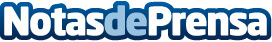 Niu de l’Àliga, uno de los grandes atractivos turísticos de La CerdanyaUno de los alojamientos turísticos más bien comunicados con las principales estaciones de esquí, y en este caso con la estación de La Molina, es el Hotel EsquirolDatos de contacto:EDEON MARKETING SLComunicación · Diseño · Marketing931929647Nota de prensa publicada en: https://www.notasdeprensa.es/niu-de-l-aliga-uno-de-los-grandes-atractivos Categorias: Fotografía Entretenimiento Esquí Turismo http://www.notasdeprensa.es